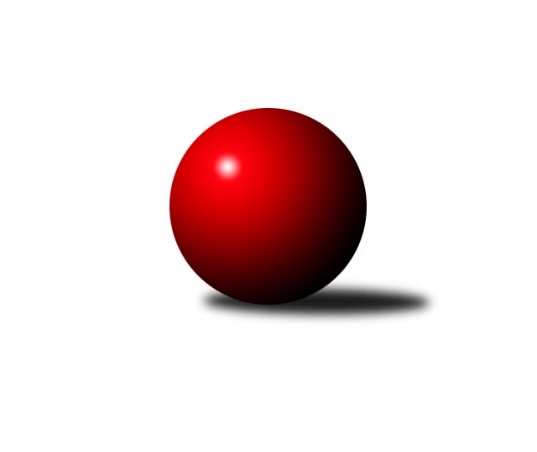 Č.3Ročník 2021/2022	26.9.2021Nejlepšího výkonu v tomto kole: 2636 dosáhlo družstvo: VSK ČVUT Mistrovství Prahy 1 2021/2022Výsledky 3. kolaSouhrnný přehled výsledků:SK Meteor C	- TJ Rudná A	5:3	2551:2541	8.0:4.0	21.9.SK Uhelné sklady	- SK Uhelné sklady B	2:6	2395:2443	6.0:6.0	23.9.KK Konstruktiva C	- TJ Astra	5:3	2547:2489	7.0:5.0	23.9.KK Velké Popovice	- TJ Kobylisy 	6:2	2469:2443	9.0:3.0	23.9.KK Slavoj C	- VSK ČVUT 	3:5	2606:2636	3.5:8.5	23.9.TJ Rudná B	- SC Olympia Radotín	1:7	2515:2632	4.5:7.5	24.9.TJ Radlice	- SK Žižkov B		dohrávka		8.12.KK Velké Popovice	- SK Uhelné sklady B	7:1	2472:2291	8.5:3.5	20.9.Tabulka družstev:	1.	KK Konstruktiva C	3	3	0	0	16.0 : 8.0 	21.0 : 15.0 	 2483	6	2.	SC Olympia Radotín	2	2	0	0	12.0 : 4.0 	14.5 : 9.5 	 2569	4	3.	SK Meteor C	2	2	0	0	10.0 : 6.0 	12.0 : 12.0 	 2514	4	4.	KK Velké Popovice	3	2	0	1	15.0 : 9.0 	21.5 : 14.5 	 2397	4	5.	TJ Astra	3	2	0	1	15.0 : 9.0 	20.0 : 16.0 	 2512	4	6.	TJ Rudná A	3	1	1	1	13.0 : 11.0 	19.0 : 17.0 	 2597	3	7.	VSK ČVUT	3	1	1	1	12.0 : 12.0 	21.5 : 14.5 	 2576	3	8.	KK Slavoj C	3	1	0	2	12.0 : 12.0 	17.5 : 18.5 	 2615	2	9.	SK Uhelné sklady B	3	1	0	2	9.0 : 15.0 	13.5 : 22.5 	 2318	2	10.	TJ Kobylisy	3	1	0	2	8.5 : 15.5 	13.5 : 22.5 	 2389	2	11.	TJ Radlice	2	0	1	1	7.0 : 9.0 	10.0 : 14.0 	 2515	1	12.	SK Uhelné sklady	2	0	1	1	6.0 : 10.0 	11.0 : 13.0 	 2483	1	13.	SK Žižkov B	1	0	0	1	1.0 : 7.0 	2.0 : 10.0 	 2481	0	14.	TJ Rudná B	3	0	0	3	7.5 : 16.5 	19.0 : 17.0 	 2411	0Podrobné výsledky kola:	 SK Meteor C	2551	5:3	2541	TJ Rudná A	Jan Petráček	 	 233 	 234 		467 	 2:0 	 439 	 	212 	 227		Pavel Strnad	Jindra Pokorná	 	 241 	 202 		443 	 1:1 	 459 	 	227 	 232		Ludmila Erbanová	Josef Tesař	 	 221 	 219 		440 	 2:0 	 434 	 	216 	 218		Jiří Spěváček	Zdeněk Barcal	 	 213 	 223 		436 	 2:0 	 391 	 	194 	 197		Miluše Kohoutová	Jiří Novotný	 	 205 	 177 		382 	 1:1 	 396 	 	186 	 210		Jan Rokos	Josef Jurášek	 	 197 	 186 		383 	 0:2 	 422 	 	211 	 211		Jaromír Bokrozhodčí:  Vedoucí družstevNejlepší výkon utkání: 467 - Jan Petráček	 SK Uhelné sklady	2395	2:6	2443	SK Uhelné sklady B	Antonín Knobloch	 	 193 	 195 		388 	 0:2 	 428 	 	220 	 208		Miroslav Míchal	Bohumil Bazika	 	 200 	 182 		382 	 1:1 	 415 	 	198 	 217		Adam Rajnoch	Martin Novák	 	 225 	 212 		437 	 1:1 	 439 	 	224 	 215		Pavel Černý	Miroslav Plachý	 	 217 	 190 		407 	 1:1 	 373 	 	178 	 195		Roman Tumpach	Tomáš Dvořák	 	 190 	 188 		378 	 1:1 	 409 	 	186 	 223		Vlastimil Bočánek	Jan Hloušek	 	 196 	 207 		403 	 2:0 	 379 	 	181 	 198		Petr Míchalrozhodčí:  Vedoucí družstevNejlepší výkon utkání: 439 - Pavel Černý	 KK Konstruktiva C	2547	5:3	2489	TJ Astra	Hana Kovářová	 	 218 	 221 		439 	 2:0 	 395 	 	208 	 187		Marek Šveda	Petr Barchánek	 	 226 	 231 		457 	 1:1 	 447 	 	237 	 210		Radovan Šimůnek	Miroslav Klement	 	 190 	 188 		378 	 0:2 	 424 	 	207 	 217		Jaroslav Dryák	Samuel Fujko	 	 183 	 217 		400 	 1:1 	 407 	 	222 	 185		Tomáš Hroza	Ivan Harašta	 	 212 	 217 		429 	 1:1 	 434 	 	226 	 208		Radek Fiala	Jan Barchánek	 	 239 	 205 		444 	 2:0 	 382 	 	189 	 193		Daniel Veselýrozhodčí:  Vedoucí družstevNejlepší výkon utkání: 457 - Petr Barchánek	 KK Velké Popovice	2469	6:2	2443	TJ Kobylisy 	Ladislav Musil	 	 216 	 226 		442 	 2:0 	 365 	 	174 	 191		Jaromír Žítek	Jaruška Havrdová	 	 193 	 224 		417 	 2:0 	 393 	 	190 	 203		Václav Bouchal	Bedřich Švec	 	 210 	 185 		395 	 2:0 	 391 	 	207 	 184		Pavel Mezek	Martin Kučerka	 	 211 	 202 		413 	 2:0 	 383 	 	196 	 187		Karel Sedláček	Tomáš Jícha	 	 189 	 217 		406 	 1:1 	 440 	 	225 	 215		Karel Mašek	Jiří Mrzílek	 	 196 	 200 		396 	 0:2 	 471 	 	244 	 227		Pavel Červinkarozhodčí:  Vedoucí družstevNejlepší výkon utkání: 471 - Pavel Červinka	 KK Slavoj C	2606	3:5	2636	VSK ČVUT 	Jiří Pavlík	 	 224 	 266 		490 	 1:1 	 473 	 	228 	 245		Luboš Kocmich	Petra Sedláčková	 	 236 	 234 		470 	 1.5:0.5 	 422 	 	236 	 186		Pavel Jahelka	Miroslav Vyšný *1	 	 177 	 180 		357 	 0:2 	 400 	 	183 	 217		Milan Vejvoda	Daniel Prošek	 	 198 	 184 		382 	 0:2 	 435 	 	207 	 228		Jan Knyttl	Aleš Král	 	 217 	 248 		465 	 1:1 	 440 	 	221 	 219		Adam Vejvoda	Jindřich Valo	 	 225 	 217 		442 	 0:2 	 466 	 	242 	 224		Jiří Piskáčekrozhodčí: Vedoucí družstevstřídání: *1 od 51. hodu Jana PrůšováNejlepší výkon utkání: 490 - Jiří Pavlík	 TJ Rudná B	2515	1:7	2632	SC Olympia Radotín	Jiří Zdráhal	 	 211 	 223 		434 	 2:0 	 398 	 	209 	 189		Martin Pondělíček	Michal Majer	 	 180 	 220 		400 	 1:1 	 441 	 	238 	 203		Vladimír Zdražil	Martin Machulka	 	 202 	 227 		429 	 1:1 	 445 	 	231 	 214		Jiří Ujhelyi	Peter Koščo	 	 224 	 199 		423 	 0:2 	 465 	 	229 	 236		Pavel Dvořák	Miroslav Kýhos	 	 189 	 222 		411 	 0:2 	 463 	 	223 	 240		Robert Asimus	Radek Machulka	 	 209 	 209 		418 	 0.5:1.5 	 420 	 	209 	 211		Petr Dvořákrozhodčí:  Vedoucí družstevNejlepší výkon utkání: 465 - Pavel Dvořák	 KK Velké Popovice	2472	7:1	2291	SK Uhelné sklady B	Ladislav Musil	 	 198 	 233 		431 	 1:1 	 396 	 	206 	 190		Pavel Černý	Jaruška Havrdová	 	 191 	 208 		399 	 2:0 	 369 	 	175 	 194		Adam Rajnoch	Bedřich Švec	 	 213 	 192 		405 	 1:1 	 388 	 	194 	 194		Miroslav Míchal	Martin Kučerka	 	 201 	 219 		420 	 2:0 	 337 	 	148 	 189		Jiří Budil	Tomáš Jícha	 	 232 	 207 		439 	 2:0 	 402 	 	216 	 186		Vlastimil Bočánek	Jiří Mrzílek	 	 178 	 200 		378 	 0.5:1.5 	 399 	 	199 	 200		Roman Tumpachrozhodčí:  Vedoucí družstevNejlepší výkon utkání: 439 - Tomáš JíchaPořadí jednotlivců:	jméno hráče	družstvo	celkem	plné	dorážka	chyby	poměr kuž.	Maximum	1.	Ludmila Erbanová 	TJ Rudná A	488.00	313.0	175.0	2.0	3/3	(511)	2.	Jindřich Valo 	KK Slavoj C	478.00	309.5	168.5	2.5	1/1	(514)	3.	Miloš Beneš  ml.	TJ Radlice	477.00	303.0	174.0	1.5	2/2	(502)	4.	Jan Petráček 	SK Meteor C	467.00	302.0	165.0	3.0	1/1	(467)	5.	Jiří Pavlík 	KK Slavoj C	463.33	319.7	143.7	6.0	1/1	(490)	6.	Čeněk Zachař 	KK Slavoj C	457.00	314.0	143.0	3.0	1/1	(457)	7.	Hana Křemenová 	SK Žižkov B	455.00	322.0	133.0	3.0	1/1	(455)	8.	Luboš Kocmich 	VSK ČVUT 	454.50	325.0	129.5	5.0	2/3	(473)	9.	Josef Dvořák 	KK Slavoj C	454.00	296.0	158.0	4.0	1/1	(454)	10.	Lukáš Lehner 	TJ Radlice	453.00	309.0	144.0	3.5	2/2	(477)	11.	Aleš Král 	KK Slavoj C	448.50	311.0	137.5	7.0	1/1	(465)	12.	Robert Asimus 	SC Olympia Radotín	448.00	298.5	149.5	5.0	2/2	(463)	13.	Martin Novák 	SK Uhelné sklady	446.00	292.0	154.0	3.0	2/2	(455)	14.	Vladimír Zdražil 	SC Olympia Radotín	445.00	291.0	154.0	3.0	2/2	(449)	15.	Jan Barchánek 	KK Konstruktiva C	440.75	300.0	140.8	4.0	2/2	(451)	16.	Adam Vejvoda 	VSK ČVUT 	440.00	303.0	137.0	4.5	2/3	(440)	17.	Pavel Strnad 	TJ Rudná A	439.67	310.0	129.7	8.0	3/3	(460)	18.	Pavel Dvořák 	SC Olympia Radotín	439.50	298.0	141.5	5.5	2/2	(465)	19.	Tomáš Jícha 	KK Velké Popovice	439.25	286.8	152.5	4.0	2/2	(456)	20.	Anna Sailerová 	SK Žižkov B	439.00	303.0	136.0	6.0	1/1	(439)	21.	Pavel Jahelka 	VSK ČVUT 	438.67	307.0	131.7	9.3	3/3	(449)	22.	Josef Tesař 	SK Meteor C	438.00	293.0	145.0	4.5	1/1	(440)	23.	Zdeněk Barcal 	SK Meteor C	434.50	290.0	144.5	5.5	1/1	(436)	24.	Jan Neckář 	SK Žižkov B	434.00	299.0	135.0	9.0	1/1	(434)	25.	Petra Sedláčková 	KK Slavoj C	433.67	305.3	128.3	7.7	1/1	(470)	26.	Jiří Spěváček 	TJ Rudná A	433.33	300.0	133.3	7.3	3/3	(477)	27.	Radek Fiala 	TJ Astra	432.75	299.8	133.0	3.8	2/2	(437)	28.	Pavel Červinka 	TJ Kobylisy 	425.67	283.7	142.0	3.3	3/3	(471)	29.	Petr Barchánek 	KK Konstruktiva C	425.50	281.8	143.8	8.3	2/2	(457)	30.	Jaroslav Dryák 	TJ Astra	425.50	297.0	128.5	7.5	2/2	(427)	31.	Jindra Pokorná 	SK Meteor C	425.00	303.5	121.5	7.0	1/1	(443)	32.	Jan Hloušek 	SK Uhelné sklady	424.50	285.5	139.0	6.5	2/2	(446)	33.	Milan Vejvoda 	VSK ČVUT 	421.33	292.3	129.0	6.0	3/3	(451)	34.	Jiří Piskáček 	VSK ČVUT 	421.00	295.3	125.7	8.0	3/3	(466)	35.	Ivan Harašta 	KK Konstruktiva C	420.00	283.5	136.5	5.0	2/2	(429)	36.	Martin Pondělíček 	SC Olympia Radotín	420.00	288.5	131.5	10.5	2/2	(442)	37.	Josef Kučera 	SK Meteor C	420.00	306.0	114.0	9.0	1/1	(420)	38.	Ladislav Musil 	KK Velké Popovice	419.25	294.0	125.3	7.3	2/2	(442)	39.	Jan Knyttl 	VSK ČVUT 	418.00	306.0	112.0	10.5	2/3	(435)	40.	Jiří Ujhelyi 	SC Olympia Radotín	417.50	282.0	135.5	3.5	2/2	(445)	41.	Daniel Prošek 	KK Slavoj C	417.33	301.3	116.0	8.3	1/1	(444)	42.	Jaruška Havrdová 	KK Velké Popovice	417.00	285.5	131.5	4.0	2/2	(426)	43.	Martin Machulka 	TJ Rudná B	416.00	295.0	121.0	12.0	2/3	(429)	44.	Miluše Kohoutová 	TJ Rudná A	415.67	298.3	117.3	8.0	3/3	(437)	45.	Václav Bouchal 	TJ Kobylisy 	412.33	288.0	124.3	5.3	3/3	(425)	46.	Jan Rokos 	TJ Rudná A	411.33	288.7	122.7	10.3	3/3	(419)	47.	Tomáš Hroza 	TJ Astra	410.50	295.3	115.3	9.0	2/2	(440)	48.	Pavel Černý 	SK Uhelné sklady B	410.25	288.8	121.5	6.5	2/2	(439)	49.	Marek Šveda 	TJ Astra	409.50	296.3	113.3	10.5	2/2	(459)	50.	Jaromír Bok 	TJ Rudná A	409.33	296.3	113.0	8.7	3/3	(422)	51.	Tomáš Pokorný 	SK Žižkov B	408.00	289.0	119.0	5.0	1/1	(408)	52.	Jakub Vojáček 	TJ Radlice	407.50	280.5	127.0	6.5	2/2	(410)	53.	Peter Koščo 	TJ Rudná B	407.33	277.3	130.0	6.0	3/3	(423)	54.	Miroslav Kochánek 	VSK ČVUT 	406.00	296.0	110.0	10.0	2/3	(414)	55.	Vlastimil Bočánek 	SK Uhelné sklady B	405.50	275.5	130.0	6.5	2/2	(409)	56.	Petra Koščová 	TJ Rudná B	404.50	280.5	124.0	6.5	2/3	(412)	57.	Miroslav Míchal 	SK Uhelné sklady B	403.25	290.3	113.0	10.0	2/2	(428)	58.	Tomáš Dvořák 	SK Uhelné sklady	402.50	278.0	124.5	7.5	2/2	(427)	59.	Martin Kučerka 	KK Velké Popovice	402.25	287.0	115.3	7.5	2/2	(420)	60.	Daniel Veselý 	TJ Astra	402.00	290.3	111.8	13.5	2/2	(424)	61.	Miroslav Kýhos 	TJ Rudná B	401.67	278.3	123.3	7.0	3/3	(429)	62.	Josef Gebr 	SK Žižkov B	401.00	295.0	106.0	13.0	1/1	(401)	63.	Karel Mašek 	TJ Kobylisy 	399.67	283.3	116.3	6.3	3/3	(440)	64.	Petr Dvořák 	SC Olympia Radotín	398.50	269.0	129.5	7.0	2/2	(420)	65.	Radek Machulka 	TJ Rudná B	397.67	281.3	116.3	8.3	3/3	(418)	66.	Karel Sedláček 	TJ Kobylisy 	397.50	284.0	113.5	6.0	2/3	(412)	67.	Bohumil Bazika 	SK Uhelné sklady	397.50	287.5	110.0	10.0	2/2	(413)	68.	Marek Lehner 	TJ Radlice	397.00	284.0	113.0	10.0	2/2	(408)	69.	Antonín Knobloch 	SK Uhelné sklady	395.50	277.5	118.0	10.5	2/2	(403)	70.	Pavel Mezek 	TJ Kobylisy 	393.50	282.0	111.5	10.0	2/3	(396)	71.	Adam Lesák 	TJ Rudná B	391.00	271.5	119.5	6.5	2/3	(398)	72.	Samuel Fujko 	KK Konstruktiva C	389.00	274.5	114.5	13.3	2/2	(430)	73.	Josef Jurášek 	SK Meteor C	388.50	284.0	104.5	9.0	1/1	(394)	74.	Roman Tumpach 	SK Uhelné sklady B	387.00	279.8	107.3	10.3	2/2	(399)	75.	Přemysl Šámal 	SK Meteor C	386.00	272.0	114.0	8.0	1/1	(386)	76.	Radek Lehner 	TJ Radlice	385.50	262.0	123.5	10.5	2/2	(426)	77.	Jiří Novotný 	SK Meteor C	382.00	276.0	106.0	7.0	1/1	(382)	78.	Adam Rajnoch 	SK Uhelné sklady B	377.75	271.8	106.0	12.3	2/2	(415)	79.	Jaromír Žítek 	TJ Kobylisy 	377.00	274.0	103.0	10.0	3/3	(393)	80.	Miroslav Klement 	KK Konstruktiva C	374.25	272.8	101.5	12.5	2/2	(391)	81.	Lubomír Chudoba 	TJ Kobylisy 	370.50	259.5	111.0	8.0	2/3	(376)	82.	Bedřich Švec 	KK Velké Popovice	369.50	283.0	86.5	16.3	2/2	(405)	83.	Jan Neckář  ml.	SK Žižkov B	344.00	254.0	90.0	14.0	1/1	(344)		Jakub Vodička 	TJ Astra	458.00	300.0	158.0	4.0	1/2	(458)		Richard Glas 	VSK ČVUT 	448.00	299.0	149.0	7.0	1/3	(448)		Radovan Šimůnek 	TJ Astra	447.00	297.0	150.0	5.0	1/2	(447)		Jaroslav Pleticha  ml.	KK Konstruktiva C	445.00	289.0	156.0	4.0	1/2	(445)		Hana Kovářová 	KK Konstruktiva C	439.00	300.5	138.5	5.5	1/2	(439)		Jiří Zdráhal 	TJ Rudná B	434.00	292.0	142.0	7.0	1/3	(434)		Zbyněk Sedlák 	SK Uhelné sklady	427.00	293.0	134.0	14.0	1/2	(427)		Jan Kamín 	TJ Radlice	420.00	298.0	122.0	5.0	1/2	(420)		Petr Seidl 	TJ Astra	408.00	284.0	124.0	6.0	1/2	(408)		Miroslav Plachý 	SK Uhelné sklady	407.00	281.0	126.0	11.0	1/2	(407)		Michal Majer 	TJ Rudná B	400.00	284.0	116.0	8.0	1/3	(400)		Marek Sedlák 	TJ Astra	393.00	280.0	113.0	16.0	1/2	(393)		Karel Hybš 	KK Konstruktiva C	393.00	294.0	99.0	10.0	1/2	(393)		Jiří Mrzílek 	KK Velké Popovice	387.00	288.0	99.0	13.0	1/2	(396)		Jiří Kuděj 	SK Uhelné sklady B	377.00	270.0	107.0	8.0	1/2	(377)		Leoš Kofroň 	TJ Radlice	370.00	268.0	102.0	11.0	1/2	(370)		Tomáš Keller 	TJ Rudná B	357.00	266.0	91.0	14.0	1/3	(357)		Petr Míchal 	SK Uhelné sklady B	347.00	261.5	85.5	15.0	1/2	(379)		Jiří Budil 	SK Uhelné sklady B	337.00	239.0	98.0	12.0	1/2	(337)		Gabriela Jirásková 	KK Velké Popovice	313.00	219.0	94.0	14.0	1/2	(313)Sportovně technické informace:Starty náhradníků:registrační číslo	jméno a příjmení 	datum startu 	družstvo	číslo startu26366	Jiří Budil	20.09.2021	SK Uhelné sklady B	1x1198	Aleš Král	23.09.2021	KK Slavoj C	2x11734	Luboš Kocmich	23.09.2021	VSK ČVUT 	2x9477	Jan Petráček	21.09.2021	SK Meteor C	1x5169	Jiří Novotný	21.09.2021	SK Meteor C	3x25546	Michal Majer	24.09.2021	TJ Rudná B	1x20146	Radovan Šimůnek	23.09.2021	TJ Astra	1x
Hráči dopsaní na soupisku:registrační číslo	jméno a příjmení 	datum startu 	družstvo	Program dalšího kola:4. kolo29.9.2021	st	17:30	TJ Rudná A - TJ Rudná B	29.9.2021	st	19:30	SK Žižkov B - SK Meteor C	30.9.2021	čt	17:30	VSK ČVUT  - TJ Radlice	30.9.2021	čt	17:30	KK Velké Popovice - KK Konstruktiva C	1.10.2021	pá	17:30	SK Uhelné sklady B - KK Slavoj C	1.10.2021	pá	17:30	TJ Astra - SK Uhelné sklady	Nejlepší šestka kola - absolutněNejlepší šestka kola - absolutněNejlepší šestka kola - absolutněNejlepší šestka kola - absolutněNejlepší šestka kola - dle průměru kuželenNejlepší šestka kola - dle průměru kuželenNejlepší šestka kola - dle průměru kuželenNejlepší šestka kola - dle průměru kuželenNejlepší šestka kola - dle průměru kuželenPočetJménoNázev týmuVýkonPočetJménoNázev týmuPrůměr (%)Výkon2xJiří PavlíkSlavoj C4901xPavel ČervinkaKobylisy117.134711xLuboš KocmichČVUT4731xJiří PavlíkSlavoj C113.414901xPavel ČervinkaKobylisy4711xJan PetráčekMeteor C112.44671xPetra SedláčkováSlavoj C4703xMiloš Beneš ml.Radlice A112.314491xJan PetráčekMeteor C4671xJan KamínRadlice A112.064481xJiří PiskáčekČVUT4661xPavel DvořákRadotín110.92465